УЧЕБНЫЙ ПЛАН ПРОГРАММ ПОВЫШЕНИЯ КВАЛИФИКАЦИИ ВРАЧЕЙ-УРОЛОГОВ НА КАФЕДРЕ УРОЛОГИИ ФГБОУ ВО «ПЕРВЫЙ САНКТ-ПЕТЕРБУРГСКИЙ ГОСУДАРСТВЕННЫЙ МЕДИЦИНСКИЙ УНИВЕРСИТЕТ ИМ. АКАД. И.П. ПАВЛОВА» МИНЗДРАВА РФ НА 2022 ГОД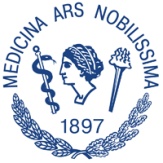 Для сотрудников государственных учреждений здравоохранения обучение проходит на бюджетной основе, негосударственных учреждений – на платной основе 
(подробная информация на сайте университета по ссылке https://www.1spbgmu.ru/obrazovanie/poslevuzovskoe/otdel-dopolnitelnogo-professionalnogo-obrazovaniya ).Все циклы включены в систему непрерывного медицинского образования (НМО) врачей и внесены в реестр образовательных программ Министерства здравоохранения РФ.Для записи на программы повышения квалификации и уточнения информации обращаться по электронной почте uropdo@mail.ru. 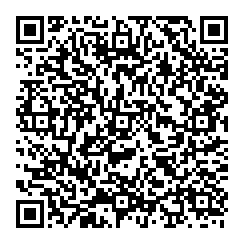 Кафедра урологии с курсом урологии с клиникой ПСПбГМУ 
им. акад. И.П. Павлова (г. Санкт-Петербург, ул. Льва Толстого, д. 17, корпус 54, 3-й этаж). Название циклаЧасы (количество баллов НМО)СлушателиДатыСовременная клиническая урология144Врачи-урологи, общей практики, хирурги28.02.22 – 26.03.2205.09.22 - 01.10.22Современная клиническая урология. Нейроурология и  уродинамика144Врачи-урологи, общей практики, хирурги28.03.22 – 23.04.2231.10.22 - 26.11.22Клиническая андрология144Врачи-урологи03.10.22 - 29.10.22Эндоурология и лапароскопия 144Врачи-урологи, хирурги16.05.22 - 11.06.2228.11.22 - 24.12.22Современные подходы к диагностике и лечению заболеваний мочевых путей и мужских половых органов36Врачи-урологи, общей практики, гериатры28.02.22 – 05.03.2212.09.22 - 17.09.22Современные аспекты нейроурологии. Уродинамические методы исследования36Врачи-урологи, неврологи, гериатры, общей практики04.04.22 - 09.04.2231.10.22 - 05.11.22Эндовидеохирургическое лечение урологических заболеваний36Врачи-урологи, хирурги23.05.22 - 28.05.2212.12.22 - 17.12.22Современные аспекты клинической андрологии36Врачи-урологи, гериатры03.10.22 - 08.10.22